Беседас медицинским работником школыо здоровом образе жизниЦель: формирование  ценностного отношения к собственному здоровью.  Задачи: - познакомить с основными правилами и принципами здорового образа жизни;-  приобщить к соблюдению правил ЗОЖ;- добиться формирования у  обучающихся  активной жизненной позиции по данной проблеме.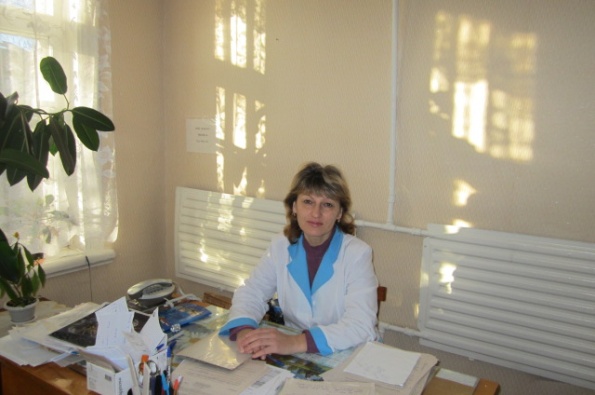 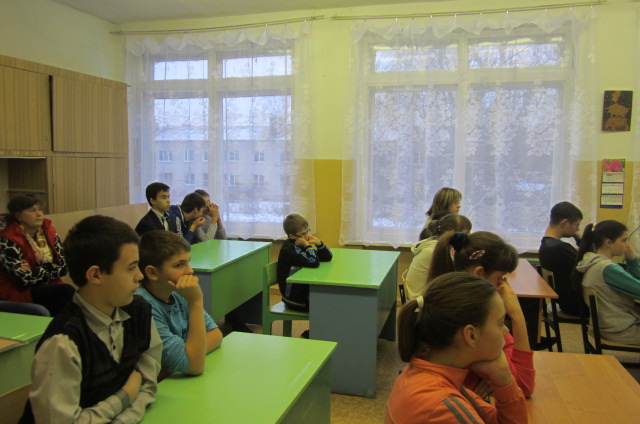 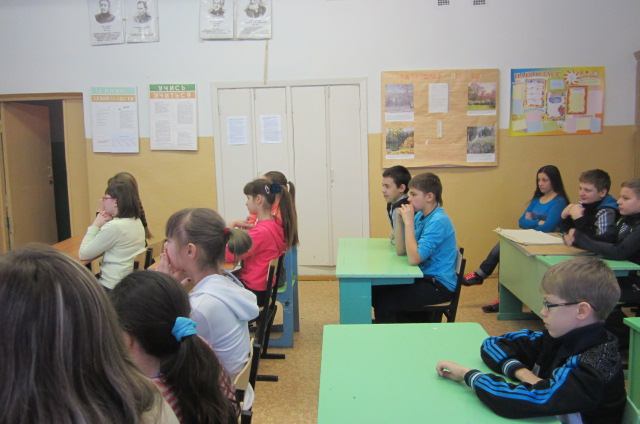 